.Position: Promenade, Opposite footwork, Man's right, Lady's leftMAN¼ TURN, STEP TOUCH, ¼ TURN, STEP TOUCH, ¼ TURN, STEP TOUCHPartners touch hands, man's left, lady's rightPartners touch hands, man's left, lady's rightFORWARD SHUFFLES, THREE STEP TURN, TOUCHRelease hands. Change sides, man passing in front of lady¼ TURN, STEP TOUCH, ¼ TURN, STEP TOUCH, ¼ TURN, STEP TOUCHPartners touch hands, man's right, lady's leftPartners touch hands, man's right, lady's leftFORWARD SHUFFLES, GRAPEVINE, TOUCHRelease hands. Change sides, lady passing in front of manFORWARD SHUFFLE, MILITARY PIVOT, SHUFFLE ON SIDE ¼ TURNRelease handsPartners are face-to-face in open double hand holdSAILOR STEPS, FORWARD TOE STRUTSSTEP, KICK, STEP, TOUCH, GRAPEVINE ¼ TURN, SCUFFPartners back in promenadeJAZZ BOX, SCUFF, JAZZ BOX, TOUCHREPEATLADY¼ TURN, STEP TOUCH, ¼ TURN, STEP TOUCH, ¼ TURN, STEP TOUCHFORWARD SHUFFLES, GRAPEVINE, TOUCH¼ TURN, STEP TOUCH, ¼ TURN, STEP TOUCH, ¼ TURN, STEP TOUCHFORWARD SHUFFLES, THREE STEP TURN, TOUCHFORWARD SHUFFLE, MILITARY PIVOT, SHUFFLE ON SIDE ¼ TURNPartners are face-to-face in open double hand holdSAILOR STEPS, BACK TOE STRUTSSTEP, KICK, STEP, TOUCH, GRAPEVINE ¼ TURN, SCUFFJAZZ BOX, SCUFF, JAZZ BOX, TOUCHREPEATB.B. Bubba (P)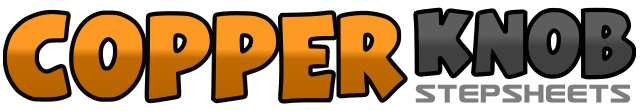 .......Count:64Wall:0Level:Partner.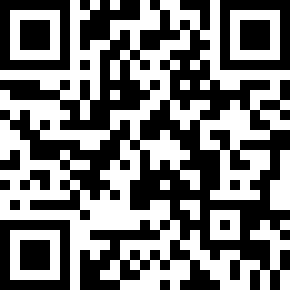 Choreographer:Linda Sansoucy (CAN)Linda Sansoucy (CAN)Linda Sansoucy (CAN)Linda Sansoucy (CAN)Linda Sansoucy (CAN).Music:Bubba - The Bellamy BrothersBubba - The Bellamy BrothersBubba - The Bellamy BrothersBubba - The Bellamy BrothersBubba - The Bellamy Brothers........1-2Right foot step ¼ turn right, touch left beside right3-4Left foot step ¼ turn left, touch right beside left5-6Right foot step ¼ turn right, touch left beside right7-8Left foot step ¼ turn left, touch right beside left1&2Right shuffle forward3&4Left shuffle forward5Right foot step ¼ turn right6Left foot step ¼ turn right7-8Right foot step ½ turn right, touch left beside right1-2Left foot step ¼ turn left, touch right beside left3-4Right foot step ¼ turn right, touch left beside right5-6Left foot step ¼ turn left, touch right beside left7-8Right foot step ¼ turn right, touch left beside right1&2Left shuffle forward3&4Right shuffle forward5Left foot step to left6Right foot cross behind left7-8Left foot step to left, touch right beside left1&2Right shuffle forward3&4Left shuffle forward5Right foot step forward6Pivot ½ turn left7Right foot step ¼ turn left&Left foot step to side8Right foot step beside left1&2Left sailor step3&4Right sailor step5-6Left toe strut forward7-8Right toe strut forward1Left foot step forward2Kick right foot between lady's legs3-4Right foot step back, touch left foot beside right5-6Left foot step to side, right foot step behind left7-8Left foot step ¼ turn left, scuff right1-2Right foot cross in front of left, left foot step back3-4Right foot step to the side, scuff left5-6Left foot cross in front of right, right foot step back7-8Left foot step to the side, touch right foot beside left1-2Left foot step ¼ turn left, touch right beside left3-4Right foot step ¼ turn right, touch left beside right5-6Left foot step ¼ turn left, touch right beside left7-8Right foot step ¼ turn right, touch left beside right1&2Left shuffle forward3&4Right shuffle forward5Left foot step to left6Right foot cross behind left7-8Left foot step to left, touch right beside left1-2Right foot step ¼ turn right, touch left beside right3-4Left foot step ¼ turn left, touch right beside left5-6Right foot step ¼ turn right, touch left beside right7-8Left foot step ¼ turn left, touch right beside left1&2Right shuffle forward3&4Left shuffle forward5Right foot step ¼ turn right6Left foot step ¼ turn right7-8Right foot step ½ turn right, touch left beside right1&2Left shuffle forward3&4Right shuffle forward5Left foot step forward6Pivot ½ turn right7Left foot step ¼ turn right&Right foot step to side8Left foot step beside right1&2Right sailor step3&4Left sailor step5-6Right toe strut back7-8Left toe strut back1Right foot step back2Kick left foot to right of man3-4Left foot step forward, touch right foot beside left5-6Right foot step to the side, left foot step behind right7-8Right foot step ¼ turn left, scuff right1-2Left foot cross in front of right, right foot step back3-4Left foot step to the side, scuff right5-6Right foot cross in front of left, left foot step back7-8Right foot step to the side, touch left foot beside right